ANEXOSSOLICITA: Participación en el Proceso de Selección del personal bajo el Régimen Laboral Decreto Legislativo 276 por Modalidad Reemplazo Nº ........ -2023-UNSCH-DIGA-URRHHSEÑOR RECTOR DE LA UNIVERSIDAD NACIONAL DE SAN CRISTÓBAL DE HUAMANGAS.R.Yo, ..........................................................................., Identificado(a) con D.N.I. N°............................., domiciliado(a) en..................................................., con teléfono N°............................... y correo electrónico................................................. ante usted con el debido respeto me presento y expongo:Que, teniendo conocimiento de los puestos vacantes convocados para la Contratación bajo el Régimen Laboral Decreto Legislativo 276 por Modalidad Reemplazo y cumpliendo con los requisitos exigidos; solicito, participación como postulante en el Proceso de selección de Personal por Reemplazo Nº .........-2023-UNSCH-DIGA-URRHH-RE al cargo de …………………………. Adscrito a la Oficina de …………………………..….Adjunto la siguiente documentación:Anexo N° 02 “Ficha Resumen de Postulante (Ficha Resumen Curricular)” debidamente firmado en el campo correspondiente dentro del formato (conforme figura en el Documento Nacional de Identidad). Copia del Documento Nacional de Identidad.Declaración Jurada Anexo N°03-A debidamente firmado conforme figura en el Documento Nacional de Identidad. Declaración Jurada Anexo N°03-B debidamente firmado conforme figura en el Documento Nacional de Identidad. Documentos que sustentan el cumplimiento de los requisitos mínimos declarados en el Anexo N° 02 “Ficha Resumen de Postulante (Curriculum vitae documentado, ordenado y foliado).Anexo 12 de Autorización para grabación en audio y video en entrevista personal, debidamente firmado conforme figura en el Documento Nacional de Identidad. Por tanto, sírvase acceder a mi petición por ser justa.Ayacucho, ...... de ..................... de 2023.Firma:...............................................Apellidos y Nombres:ANEXO Nº 02FICHA RESUMEN DE POSTULANTEDECLARACIÓN JURADAI. 	DATOS PERSONALES:   ____________________________/_____________________________/____________________________		Nombres 	  Apellido Paterno	Apellido MaternoLUGAR Y FECHA DE NACIMIENTO:_________________________                  ________/________/________	               Lugar	                                     día        mes	       añoESTADO CIVIL:			___________________________NACIONALIDAD:			___________________________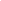 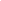 DOCUMENTO DE IDENTIDAD (vigente): DNI                   C. Extranjería                    Nº ________________        DIRECCIÓN DOMICILIARIA (marcar con una “x” el tipo):________________________________________________________________________________________________	Avenida/Calle/Jirón					Nº		Dpto. / Int.URBANIZACIÓN:		___________________________________________DISTRITO:			___________________________________________PROVINCIA:			___________________________________________DEPARTAMENTO:		___________________________________________TELÉFONOS:			______________/______________CELULAR:			______________/______________CORREO ELECTRÓNICO:		___________________________________________COLEGIO PROFESIONAL:		___________________________________________REGISTRO DEL COLEGIO PROFESIONAL      N°:	______________________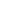 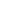 PERSONA CON DISCAPACIDAD:	Sí	     NO	          Nº  ______________ Folio: _______Si la respuesta es afirmativa, indicar el Nº de inscripción en el registro nacional de las personas con discapacidad.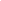 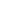 LICENCIADO DE LAS FUERZAS ARMADAS: Sí                NO                   Nº  _____________Folio:_____Si la respuesta es afirmativa, adjuntar fotocopia simple del documento oficial emitido por la autoridad competente que acredite su condición de licenciado.ESTUDIOS REALIZADOSLa información a proporcionar en el siguiente cuadro deberá ser precisa, debiéndose adjuntar los documentos que sustenten lo declarado (fotocopia simple).(Puede insertar más filas si así lo requiere).CURSOS Y/O ESTUDIOS DE ESPECIALIZACIÓN Y/O DIPLOMADO (realizado en los últimos 4 años):(Puede insertar más filas si así lo requiere).EXPERIENCIA GENERAL: Detallar en el cuadro siguiente los trabajos que califican para la experiencia requerida, los que deberán ser acreditados mediante contratos de trabajo, resoluciones y/u órdenes de servicio, para el caso de ésta última deberá adjuntarse la constancia de cumplimiento de prestación de servicios.  (Puede insertar más cuadros, si así lo requiere).En el caso de haber realizado consultorías o trabajos en forma paralela, se considerará el periodo cronológico de mayor duración.Experiencia específica en la función o la materia:Detallar en el cuadro siguiente los trabajos que califican como experiencia específica en caso se requiera.(Puede insertar más filas si así lo requiere).En el caso de haber realizado consultorías o trabajos en forma paralela, se considerará el periodo cronológico de mayor duración.Declaro bajo juramento, que la información proporcionada es veraz y exacta, y en caso sea necesario, autorizo a la Universidad Nacional de San Cristóbal de Huamanga, para que efectúe la comprobación de la veracidad de la presente Declaración Jurada; en el marco de lo establecido en la Ley Nº 27444, Ley del Procedimiento Administrativo General. Asimismo, me comprometo a presentar los documentos originales, cuando sean requeridos. Por lo que suscribo la presente en honor a la verdad.   						Ayacucho, _______ de _________________ de 2023. 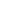 _______________________________                                Firma 			            Huella DigitalD.N.I. Nº ______________________Apellidos y Nombres: ___________________________________________________________________________ANEXO 03-ADECLARACIÓN JURADA Yo, _________________________________________________________________________, identificado(a) con DNI Nº___________ postulante en el Proceso de Selección - Convocatoria Nº ______________________, DECLARO BAJO JURAMENTO lo siguiente: No tener condena por delito doloso, con sentencia firme.No estar inscrito en el Registro de Deudores de Reparaciones Civiles por Delitos Dolosos (REDERECI).No contar con inhabilitación o suspensión vigente administrativa o judicial, inscrita o no, en el Registro Nacional de Sanciones Contra Servidores civiles (RNSCSC). No percibir simultáneamente remuneración, pensión u honorarios por concepto de locación de servicios, asesorías o consultorías, o cualquier otra doble percepción o ingresos del Estado, salvo por el ejercicio de la función docente efectiva y la percepción de dietas por participación en uno (1) de los directorios de entidades o empresas estatales o en tribunales administrativos o en otros órganos colegiados.Gozar de buena salud.Que la información proporcionada en las etapas del Proceso de Selección es totalmente veraz y cumplo con los requisitos establecidos en el perfil del puesto al cual postulo.Que me comprometo a presentar los documentos que acrediten fehacientemente la veracidad de la información proporcionada.Asimismo, autorizo a la entidad a realizar las investigaciones correspondientes para constatar la veracidad de esta información y en caso de no ser veraz o correcta la información o presentar inconsistencias, proceder a desvincularme del proceso de selección, de considerarlo pertinente. Firmo la presente declaración, de conformidad con lo establecido en el artículo 49 del Texto Único Ordenado de la Ley N° 27444, Ley del Procedimiento Administrativo General, aprobado por Decreto Supremo N° 004-2019-JUS. Por lo que suscribo la presente en honor a la verdad.Ayacucho, _______ de _________________ de 20____. 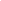 _______________________________                                Firma 			            Huella DigitalD.N.I. Nº ______________________Apellidos y Nombres: _____________________________________________________________________________ANEXO 03-BDECLARACIÓN JURADA Yo, ______________________________________________________________________, identificado(a) con DNI____________________, postulante en el Proceso de Selección - Convocatoria N° ____________________, DECLARO BAJO JURAMENTO lo siguiente: 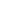 NO, tengo parentesco hasta el cuarto grado de consanguinidad, segundo de afinidad, vínculo conyugal, de convivencia o unión de hecho con funcionarios o directivos de la entidad, personal de la Unidad Orgánica a la que corresponde el puesto al cual postulo, la Unidad de Recursos Humanos, la Dirección General de Administración y/o la Alta Dirección de la entidad. SÍ, tengo parentesco hasta el cuarto grado de consanguinidad, segundo de afinidad, vínculo conyugal, de convivencia o unión de hecho con funcionarios o directivos de la entidad, personal de la Unidad Orgánica a la que corresponde el puesto al cual postulo, la Unidad de Recursos Humanos, la Dirección General de Administración y/o la Alta Dirección de la entidad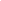 En caso el postulante marque la 2da alternativa, señale lo siguiente:Por lo que suscribo la presente en honor a la verdad.Ayacucho, _______ de _________________ de 2023 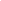 _______________________________                                Firma 			            Huella DigitalD.N.I. Nº ______________________Apellidos y Nombres:____________________________________________________________________________ANEXO 12AUTORIZACIÓN PARA GRABACIÓN EN AUDIO Y VÍDEO EN ENTREVISTA PERSONALPROCESO DE SELECCIÓN DE PERSONAL N° ____-2023-UNSCH-DIGA-URRHH-REPor medio de la presente, Yo _______________________________________________, identificado/a con DNI Nº ___________________, doy mi expreso consentimiento a la Universidad Nacional de San Cristóbal de Huamanga, para grabar en audio y vídeo la presente entrevista, con la finalidad de brindar mayor transparencia al proceso de selección. La grabación realizada formará parte del expediente del presente proceso de selección; asimismo, de mediar algún reclamo formal por parte de cualquiera de los otros postulantes, se podrá entregar una copia digital de la mismaAyacucho, _______ de _________________ de 20____. 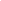 _______________________________                                Firma 			            Huella DigitalD.N.I. Nº ______________________Apellidos y Nombres:_____________________________________________________________________________Título o gradoNivel alcanzadoCentro de estudiosEspecialidadFecha de expedición del diplomaFolioTítulo o gradoNivel alcanzadoCentro de estudiosEspecialidad(Día/ Mes / Año)FolioDOCTORADOMAESTRÍATÍTULO PROFESIONALBACHILLER EGRESADO (señalar fecha de egreso)ESTUDIOS TÉCNICOS ESTUDIOS SECUNDARIOSOTROS(Especificar):OTROS(Especificar):NºTipo de capacitación: diplomado, curso, taller, seminario, etc.DenominaciónCentro de estudiosDuración - horasFecha de expedición del Diploma y/o certificado(día/mes / año)Folio1º2º3º4º5º6º7ºNºNombre de la Entidad o EmpresaNombre de la Entidad o EmpresaNombre de la Entidad o EmpresaCargo desempeñado / DependenciaCargo desempeñado / DependenciaFecha de Inicio (día/mes/año)Fecha de culminación (día/mes/año)Fecha de culminación (día/mes/año)Tiempo en el cargoTiempo en el cargo1Actividades o funciones realizadas:………..………..………..Actividades o funciones realizadas:………..………..………..Actividades o funciones realizadas:………..………..………..Actividades o funciones realizadas:………..………..………..Actividades o funciones realizadas:………..………..………..Actividades o funciones realizadas:………..………..………..Actividades o funciones realizadas:………..………..………..Actividades o funciones realizadas:………..………..………..Actividades o funciones realizadas:………..………..………..Actividades o funciones realizadas:………..………..………..Actividades o funciones realizadas:………..………..………..Sector:Sector:Público    (       )Privado   (       )Documento que acredita la experiencia:Documento que acredita la experiencia:Folio:Folio:NºNombre de la Entidad o EmpresaNombre de la Entidad o EmpresaNombre de la Entidad o EmpresaCargo desempeñado / DependenciaCargo desempeñado / DependenciaFecha de Inicio (día/mes/año)Fecha de culminación (día/mes/año)Fecha de culminación (día/mes/año)Tiempo en el cargoTiempo en el cargo2Actividades o funciones realizadas:………..………..………..Actividades o funciones realizadas:………..………..………..Actividades o funciones realizadas:………..………..………..Actividades o funciones realizadas:………..………..………..Actividades o funciones realizadas:………..………..………..Actividades o funciones realizadas:………..………..………..Actividades o funciones realizadas:………..………..………..Actividades o funciones realizadas:………..………..………..Actividades o funciones realizadas:………..………..………..Actividades o funciones realizadas:………..………..………..Actividades o funciones realizadas:………..………..………..Sector:Sector:Público    (       )Privado   (       )Documento que acredita la experiencia:Documento que acredita la experiencia:Folio:Folio:NºNombre de la Entidad o EmpresaNombre de la Entidad o EmpresaNombre de la Entidad o EmpresaCargo desempeñado / DependenciaCargo desempeñado / DependenciaFecha de Inicio (día/mes/año)Fecha de culminación (día/mes/año)Fecha de culminación (día/mes/año)Tiempo en el cargoTiempo en el cargo3Actividades o funciones realizadas:………..………..Actividades o funciones realizadas:………..………..Actividades o funciones realizadas:………..………..Actividades o funciones realizadas:………..………..Actividades o funciones realizadas:………..………..Actividades o funciones realizadas:………..………..Actividades o funciones realizadas:………..………..Actividades o funciones realizadas:………..………..Actividades o funciones realizadas:………..………..Actividades o funciones realizadas:………..………..Actividades o funciones realizadas:………..………..Sector:Sector:Público    (       )Privado   (       )Documento que acredita la experiencia:Documento que acredita la experiencia:Folio:Folio:NºNombre de la Entidad o EmpresaNombre de la Entidad o EmpresaNombre de la Entidad o EmpresaCargo desempeñadoCargo desempeñadoFecha de Inicio (día/mes/año)Fecha de culminación (día/mes/año)Fecha de culminación (día/mes/año)Tiempo en el cargoTiempo en el cargo1Actividades o funciones realizadas:………..………..………..Actividades o funciones realizadas:………..………..………..Actividades o funciones realizadas:………..………..………..Actividades o funciones realizadas:………..………..………..Actividades o funciones realizadas:………..………..………..Actividades o funciones realizadas:………..………..………..Actividades o funciones realizadas:………..………..………..Actividades o funciones realizadas:………..………..………..Actividades o funciones realizadas:………..………..………..Actividades o funciones realizadas:………..………..………..Actividades o funciones realizadas:………..………..………..Sector:Sector:Documento que acredita la experiencia:Documento que acredita la experiencia:Folio:Folio:El nombre de la persona con la que es pariente o tiene vínculo de afinidad, conyugal, de convivencia o unión de hecho, en la entidad. Cargo que ocupa la persona con la que es pariente o tiene vínculo de afinidad, conyugal, de convivencia o unión de hecho, en la entidad. El grado de parentesco con la persona hasta el cuarto grado de consanguinidad, segundo de afinidad, o si es cónyuge, conviviente o unión de hecho.